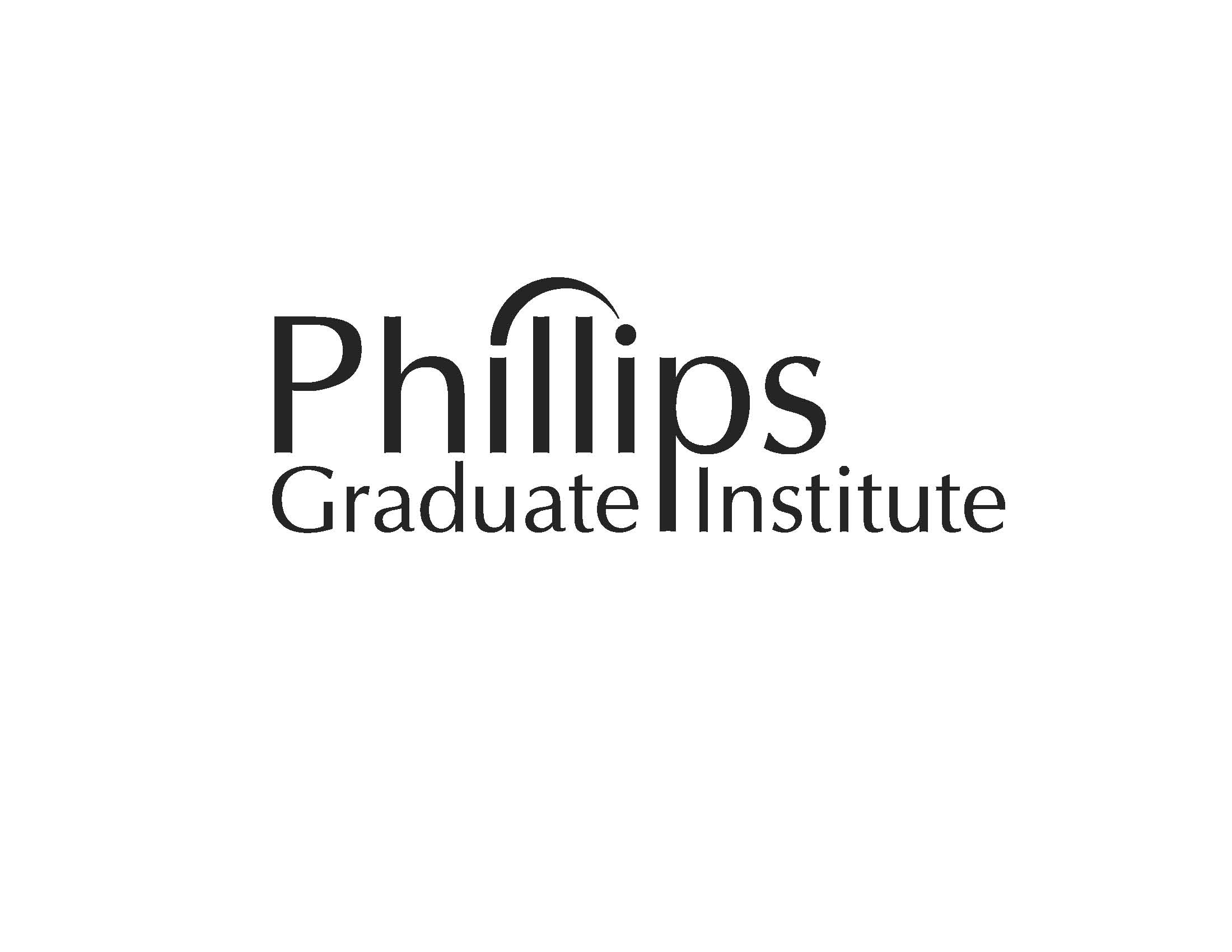 School Counseling ProgramFIELD PLACEMENT EVALUATION FORMSite InformationName of Intern:	Were you a salaried employee? NO _____ YES _____Did you receive individual supervision? ____________ How often? 	Hours per week in Field Placement: _______________ Length of time in Field Placement	Type and frequency of training received: 	Will you be continuing as a counselor in the placement? NO _____ YES _____Reason: 	Would you recommend this school to another student? 	EVALUATION OF SUPERVISOR5 – Strongly Agree    4 – Agree    3 – Slightly Agree    2 – Disagree    1 – Strongly DisagreeKNOWLEDGE OF THE FIELD_____ Defines and clarifies problems in school setting_____ Raises ethical and legal considerations_____ Can present theoretical rationale for suggestions_____ Knowledgeable about various clinical theories relating to children_____ Assists student trainee to make dynamic or other theoretical case formulation/education plans_____ Offers practical and useful case-centered suggestions_____ Provides resources for knowledgeABILITY TO COMMUNICATE FEEDBACK_____ Useful oral feedback_____ Useful written feedback_____ Appropriate criticism style_____ Offers critical case-centered feedback with respect_____ Mistakes are treated as learning experiences_____ Deals explicitly with formal evaluation process_____ Makes concrete and specific suggestions when needed_____ Establishes clear and reasonable expectations_____ Presents ideas clearlyACCESSIBILITY/RELIABILITY_____ Reliable for scheduled meetings_____ Punctual to scheduled meetings_____ Available in emergencies_____ Completes paperwork in timely mannerQUALITY OF RELATIONSHIP_____ Balances instructions with exploration_____ Encourages trainee to question, challenge, or doubt_____ Makes supervision a collaborative enterprise_____ Open in processing any conflicts that arise in supervisory relationship_____ Respectful and openly discusses differences in style_____ Conveys active interest in helping trainee to grow with students_____ Indentifies and helps develop counseling strengths_____ Encourages reflection upon implications of alternative interventions_____ Establishes clear boundaries with traineeROLE-MODELING AS A COUNSELOR_____ Professional ethics_____ Displays professional relationship with other staff_____ Displays professional relationship with students and family members_____ Admits errors or limitations without undue defensivenessAdditional comments and explanations:EVALUATION OF SITE5 – Strongly Agree    4 – Agree    3 – Slightly Agree    2 – Disagree    1 – Strongly DisagreeTRAINEESHIP EXPERIENCE_____ School prepared me for my initial contact with students_____ Counselor training was an important part of the school’s service_____ Trainee felt a part of the school_____ The trainee experience was valuable to my educational and professional development_____ The trainee experiences provided were appropriate for counselor’s level of education_____ The school was sensitive and adaptive to traineeship stresses_____ The school conveyed an active interest in helping trainee grow professionallyAdditional comments and explanations:□  Check here if you do not want this evaluation reviewed by students.□  Check here if you do not want this evaluation reviewed by the agency.___________________________________________________Intern Signature